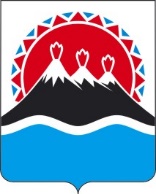 П О С Т А Н О В Л Е Н И ЕГУБЕРНАТОРА КАМЧАТСКОГО КРАЯ                  г. Петропавловск-КамчатскийПОСТАНОВЛЯЮ:1. Внести в постановление Губернатора Камчатского края от 10.04.2020                  № 50 "О мерах по недопущению распространения новой коронавирусной инфекции (COVID-19) на территории Камчатского края" следующие изменения:1) в части 3:а) абзац второй подпункта "а" пункта 1 признать утратившим силу;б) пункт 3 изложить в следующей редакции:"3) граждан Российской Федерации при прибытии на территорию Камчатского края из других субъектов Российской Федерации:а) предъявлять отрицательный результат лабораторных исследований (тестирования) на COVID-19, полученный не ранее чем за 3 календарных дня                    (72 часа) до дня прибытия на территорию Камчатского края;б) в случае появления любого ухудшения состояния здоровья в течение 14 календарных дней со дня прибытия на территорию Камчатского края незамедлительно обращаться за медицинской помощью по месту жительства (пребывания) без посещения медицинских организаций;";2) часть 81 изложить в следующей редакции:"8.1 Установить, что до 10 января 2021 года включительно на территории Камчатского края физкультурные мероприятия  и (или) спортивные мероприятия проводятся без участия зрителей (посетителей): 1) на открытом воздухе и на объектах спорта открытого типа, в том числе, расположенных на территории образовательных организаций, с учетом одновременного нахождения не более 50 человек; 2) в спортивных сооружениях закрытого типа, в том числе, расположенных на территории образовательных организаций, с учетом одновременного нахождения не более 30 человек и с загрузкой не более 50% от единовременной пропускной способности спортивного сооружения.";3) пункт 1 части 14 изложить в следующей редакции:"1) проведение досуговых, развлекательных, зрелищных, культурных (за исключением проведения органами местного самоуправления муниципальных образований в Камчатском крае праздничных мероприятий, посвященных встрече Нового 2021 года и Рождества, на открытом воздухе), выставочных (за исключением за исключением проведения в период с 26 по 29 декабря 2020 года Новогодней универсальной ярмарки), просветительских, рекламных, всех форм публичных мероприятий и иных мероприятий с очным присутствием граждан (за исключением публичных слушаний, общественных обсуждений, предусмотренных статьей 28 Федерального закона от 06.10.2003 № 131-ФЗ "Об общих принципах организации местного самоуправления в Российской Федерации", публичных слушаний Правительства Камчатского края по вопросам социально-экономического развития региона), а также оказание соответствующих услуг, в том числе в парках, на аттракционах (за исключением парков и аттракционов, указанных в части 13 настоящего постановления), торгово-развлекательных центрах и в иных местах массового посещения граждан (за исключением музеев, библиотек, КГАУ "Камчатский театр драмы и комедии", КГБУ "Камчатское концертно-филармоническое объединение", МБУК "Елизовский районный зоопарк" им. Шевлягина А.А.).";4) пункт 2 части 31 дополнить абзацем вторым следующего содержания:"Указанное требование не применяется к положениям, предусмотренным частью 311 настоящего постановления."; 5) дополнить частями 311 и 312 следующего содержания:"31.1 Министерству образования Камчатского края и органам местного самоуправления Петропавловск-Камчатского городского округа, Вилючинского городского округа, Елизовского муниципального района, Мильковского муниципального района организовать с 21 декабря 2020 года по 26 декабря 2020 года в общеобразовательных организациях образовательный процесс в дистанционном режиме для обучающихся 5-8 классов.31.2 Запретить проведение детской оздоровительной кампании в зимний каникулярный период 2020 - 2021 годов для всех типов лагерей.". 2. Настоящее постановление вступает в силу со дня его официального опубликования. [Дата регистрации]№[Номер документа]О внесении изменений в постановление Губернатора Камчатского края от 10.04.2020                № 50 "О мерах по недопущению распространения новой коронавирусной инфекции (COVID-19) на территории Камчатского края" Губернатор Камчатского края[горизонтальный штамп подписи 1]В.В. Солодов 